2021 AKADEMİK YILI MEZUNİYET TÖRENLERİ Başkent Üniversitesi 2021 Yılı Mezuniyet Törenleri 28 Mayıs– 03 Temmuz 2021 tarihleri arasında Bağlıca, Adana ve Konya Kampüslerimizde düzenlenecektir.  Adana ve Konya Kampüslerimizdeki törenler için öğrencilerimizin ilgili Yüksekokul yönetimi ile iletişime geçmeleri gerekmektedir. Bağlıca Kampüsünde Amfi Tiyatroda düzenlenecek törenler için ise, öğrencilerimizin ve velilerimizin aşağıdaki önemli hususlara dikkat etmeleri önem arz etmektedir.  Öğrencilerimiz 18 Haziran 2021 tarihine kadar mezuniyet törenine katılıp katılmayacaklarını Fakülte / MYO / Konservatuvar / Enstitülerine e-posta yoluyla bildirmeleri gerekmektedir. Bu tarihten sonra yapılacak değişim ve müracaatlar dikkate alınmayacak, tercih yapmayan veya fikir değiştiren öğrencilerimiz törene kabul edilemeyecektir. Fakülte / MYO / Konservatuvar / Enstitü sekreterlerinin katılımcı bilgilerini EBYS ile SKS Daire Başkanlığına 21 Haziran 2021 tarihine kadar göndermeleri beklenmektedir.  Bu yıl törene katılacak öğrencilerin aşağıdaki bilgileri ve e-posta ile gönderilecek duyuruları dikkate almaları beklenmektedir:  İçinde bulunduğumuz koşullar nedeniyle, törenin mezunlarımız, yakınları ve üniversite çalışanları için sağlık riski oluşturmaması amacıyla gerekli tüm önlemler alınacaktır.  Mezuniyet törenlerimizin güvenli bir şekilde yapılabilmesi için tören alanında oturma düzeni oluşturulacak mezunlarımız ve yakınları tören boyunca kendileri için ayrılan numaralı yerlerde oturabileceklerdir (Amfi Tiyatro oturma planı yapıldıktan sonra yer numarası içeren davetiyeler  / bilgi BUOBS / SMS mesajı üzerinden ulaştırılacaktır). Tüm katılımcıların; tören öncesinde, tören sırasında ve sonrasında maske takmaları zorunlu olup, sosyal mesafeye titizlikle uymaları beklenmektedir. Sosyal mesafeyi korumak için törene katılacak öğrencilerimizin davetli sayısı 2 (iki) kişi ile sınırlıdır. Öğrencilerimizin törene katılıp katılmayacakları, davet edecekleri yakınlarının isimleri öğrencilerimizle iletişime geçilerek istenecektir.  Törene katılacak öğrencilerimiz cüppe ve keplerini tören saatinden 2 (iki) saat önce tören alanında kurulacak stantlardan nüfus cüzdanlarını vererek ilgili Fakülte  / Meslek Yüksekokulu / Konservatuvar / Enstitü sekreterliklerinden temin edebilirler. Tören bitiminde cüppe ve keplerini nüfus cüzdanlarını alarak aynı stantlara imza karşılığında teslim edeceklerdir. Cübbe ve kep satın almak isteyenler, tören gününden önce Kurum Ev İdaresi birimine müracaat ederek verilecek ilgili hesaba 200.-TL yatırmak kaydıyla, satın alabilirler. MEZUNİYET TÖREN PROGRAMI KONYA SAĞLIK HİZMETLERİ MESLEK YÜKSEKOKULU MEZUNİYET TÖRENİ 28 Mayıs 2021 Cuma Saat:16:00 ADANA SAĞLIK HİZMETLERİ MESLEK YÜKSEKOKULU MEZUNİYET TÖRENİ 4 Haziran 2021 Cuma Saat:18:00 HEMŞİRELİK BÖLÜMÜ IŞIK ALMA TÖRENİ 28 Haziran 2021 Pazartesi Saat: 10:00 DİŞ HEKİMLİĞİ FAKÜLTESİ YEMİN TÖRENİ Haziran 2021 Pazartesi Saat: 19:00 TIP FAKÜLTESİ YEMİN TÖRENİ  Haziran 2021 Salı Saat: 18:00 BAĞLICA KAMPÜSÜ AMFİ TİYATRO GENEL TÖRENLER 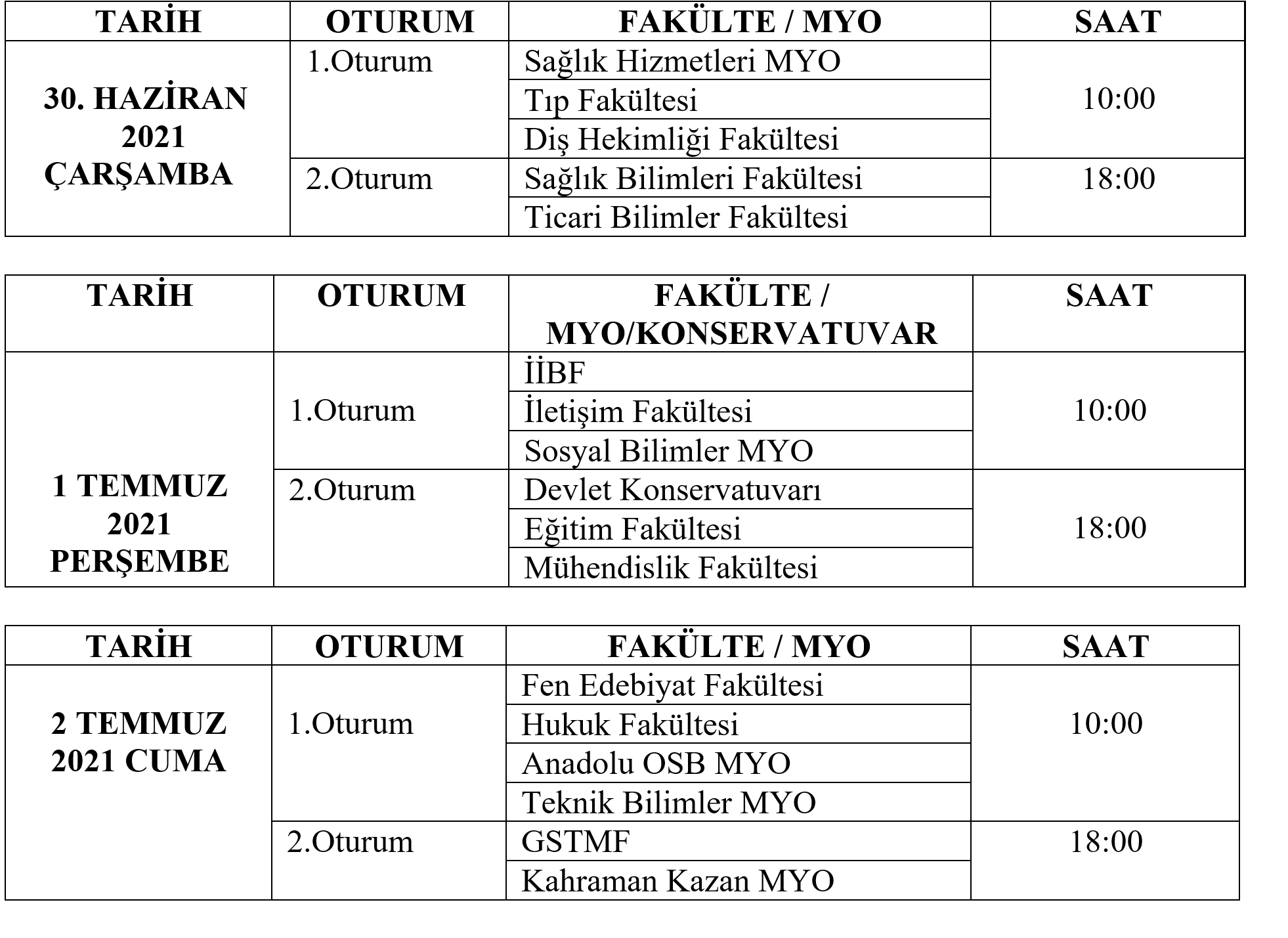 ENSTİTÜLER MEZUNİYET TÖRENLERİ NOT:  Törene katılacak öğrencilerimiz ve yakınları yukarıda belirtilen tören saatinden 2 saat önce tören alanında olmaları gerekmektedir. BAĞLICA KAMPÜSÜ MEZUNİYET TÖRENİ PROVALARI 3 TEMMUZ 2021 CUMARTESİ ENSTİTÜLER SAAT 3 TEMMUZ 2021 CUMARTESİ  Enstitüler  18:00 TARİH FAKÜLTE / MYO SAAT 23 HAZİRAN 2021 Sağlık Hizmetleri MYO 10:30 23 HAZİRAN 2021 Tıp Fakültesi 10:30 23 HAZİRAN 2021 Diş Hekimliği Fakültesi 10:30 23 HAZİRAN 2021 Sağlık Bilimleri Fakültesi  10:30 23 HAZİRAN 2021 Ticari Bilimler Fakültesi  10:30 TARİH FAKÜLTE / MYO/ KONSERVATUVAR SAAT 24 HAZİRAN 2021 İİBF 10:30 24 HAZİRAN 2021 Sosyal Bilimler MYO 10:30 24 HAZİRAN 2021 İletişim Fakültesi  10:30 24 HAZİRAN 2021 Mühendislik Fakültesi  10:30 24 HAZİRAN 2021 Eğitim Fakültesi  10:30 24 HAZİRAN 2021 Devlet Konservatuvarı 10:30 TARİH FAKÜLTE / MYO / ENSTİTÜ SAAT 25 HAZİRAN 2021 Hukuk Fakültesi  10:30 25 HAZİRAN 2021 Fen Edebiyat Fakültesi  10:30 25 HAZİRAN 2021 Anadolu OSB MYO  10:30 25 HAZİRAN 2021 Teknik Bilimler MYO 10:30 25 HAZİRAN 2021 Kahraman Kazan MYO  10:30 25 HAZİRAN 2021 GSTMF   10:30 25 HAZİRAN 2021 Enstitüler 10:30 